Wniosek o wydanie wypisu lub wyrysu z operatu ewidencyjnego1. Imię i nazwisko / Nazwa oraz adres wnioskodawcy1. Imię i nazwisko / Nazwa oraz adres wnioskodawcy1. Imię i nazwisko / Nazwa oraz adres wnioskodawcy1. Imię i nazwisko / Nazwa oraz adres wnioskodawcy2. Data2. Data2. Data2. DataFormularz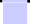 EGiBEGiB3. Adresat wniosku – nazwa i adres organu lub jednostki organizacyjnej, która w imieniu organu prowadzi państwowy zasób geodezyjny i kartograficzny3. Adresat wniosku – nazwa i adres organu lub jednostki organizacyjnej, która w imieniu organu prowadzi państwowy zasób geodezyjny i kartograficzny3. Adresat wniosku – nazwa i adres organu lub jednostki organizacyjnej, która w imieniu organu prowadzi państwowy zasób geodezyjny i kartograficzny3. Adresat wniosku – nazwa i adres organu lub jednostki organizacyjnej, która w imieniu organu prowadzi państwowy zasób geodezyjny i kartograficzny3. Adresat wniosku – nazwa i adres organu lub jednostki organizacyjnej, która w imieniu organu prowadzi państwowy zasób geodezyjny i kartograficznyStarosta Zielonogórskiul. Podgórna 565-057 Zielona GóraStarosta Zielonogórskiul. Podgórna 565-057 Zielona GóraStarosta Zielonogórskiul. Podgórna 565-057 Zielona GóraStarosta Zielonogórskiul. Podgórna 565-057 Zielona Góra4. PESEL lub REGON wnioskodawcy14. PESEL lub REGON wnioskodawcy14. PESEL lub REGON wnioskodawcy14. PESEL lub REGON wnioskodawcy1Starosta Zielonogórskiul. Podgórna 565-057 Zielona GóraStarosta Zielonogórskiul. Podgórna 565-057 Zielona GóraStarosta Zielonogórskiul. Podgórna 565-057 Zielona GóraStarosta Zielonogórskiul. Podgórna 565-057 Zielona GóraStarosta Zielonogórskiul. Podgórna 565-057 Zielona GóraStarosta Zielonogórskiul. Podgórna 565-057 Zielona GóraStarosta Zielonogórskiul. Podgórna 565-057 Zielona GóraStarosta Zielonogórskiul. Podgórna 565-057 Zielona Góra5. Dane kontaktowe wnioskodawcy (nr telefonu / adres poczty elektronicznej)*5. Dane kontaktowe wnioskodawcy (nr telefonu / adres poczty elektronicznej)*5. Dane kontaktowe wnioskodawcy (nr telefonu / adres poczty elektronicznej)*5. Dane kontaktowe wnioskodawcy (nr telefonu / adres poczty elektronicznej)*Starosta Zielonogórskiul. Podgórna 565-057 Zielona GóraStarosta Zielonogórskiul. Podgórna 565-057 Zielona GóraStarosta Zielonogórskiul. Podgórna 565-057 Zielona GóraStarosta Zielonogórskiul. Podgórna 565-057 Zielona Góra7. Oznaczenie kancelaryjne wniosku nadane przez adresata wniosku7. Oznaczenie kancelaryjne wniosku nadane przez adresata wniosku7. Oznaczenie kancelaryjne wniosku nadane przez adresata wniosku7. Oznaczenie kancelaryjne wniosku nadane przez adresata wniosku7. Oznaczenie kancelaryjne wniosku nadane przez adresata wniosku6. Oznaczenie wniosku nadane przez wnioskodawcę*6. Oznaczenie wniosku nadane przez wnioskodawcę*6. Oznaczenie wniosku nadane przez wnioskodawcę*6. Oznaczenie wniosku nadane przez wnioskodawcę*Pole wypełnia adresat wnioskuPole wypełnia adresat wnioskuPole wypełnia adresat wnioskuPole wypełnia adresat wnioskuPole wypełnia adresat wnioskuPole wypełnia adresat wnioskuPole wypełnia adresat wnioskuPole wypełnia adresat wniosku8. Przedmiot wniosku8. Przedmiot wniosku8. Przedmiot wniosku8. Przedmiot wniosku8. Przedmiot wniosku8. Przedmiot wniosku8. Przedmiot wniosku8. Przedmiot wniosku8. Przedmiot wniosku8. Przedmiot wnioskuWypis z rejestru gruntów2Wypis z rejestru gruntów2 oraz wyrys z mapy ewidencyjnej3Wyrys z mapy ewidencyjnej3Uproszczony wypis z rejestru gruntów4Wypis z rejestru gruntów bez danych osobowych5Wypis z rejestru gruntów2Wypis z rejestru gruntów2 oraz wyrys z mapy ewidencyjnej3Wyrys z mapy ewidencyjnej3Uproszczony wypis z rejestru gruntów4Wypis z rejestru gruntów bez danych osobowych5Wypis z rejestru gruntów2Wypis z rejestru gruntów2 oraz wyrys z mapy ewidencyjnej3Wyrys z mapy ewidencyjnej3Uproszczony wypis z rejestru gruntów4Wypis z rejestru gruntów bez danych osobowych5Wypis z rejestru gruntów2Wypis z rejestru gruntów2 oraz wyrys z mapy ewidencyjnej3Wyrys z mapy ewidencyjnej3Uproszczony wypis z rejestru gruntów4Wypis z rejestru gruntów bez danych osobowych5Wypis z kartoteki budynków6Wypis z kartoteki lokali7Wypis z rejestru budynków8Wypis z rejestru lokali9Wypis z wykazu działek ewidencyjnych10Wypis z wykazu podmiotów11Wypis z kartoteki budynków6Wypis z kartoteki lokali7Wypis z rejestru budynków8Wypis z rejestru lokali9Wypis z wykazu działek ewidencyjnych10Wypis z wykazu podmiotów11Wypis z kartoteki budynków6Wypis z kartoteki lokali7Wypis z rejestru budynków8Wypis z rejestru lokali9Wypis z wykazu działek ewidencyjnych10Wypis z wykazu podmiotów11Wypis z kartoteki budynków6Wypis z kartoteki lokali7Wypis z rejestru budynków8Wypis z rejestru lokali9Wypis z wykazu działek ewidencyjnych10Wypis z wykazu podmiotów11Wypis z kartoteki budynków6Wypis z kartoteki lokali7Wypis z rejestru budynków8Wypis z rejestru lokali9Wypis z wykazu działek ewidencyjnych10Wypis z wykazu podmiotów119. Dane identyfikujące nieruchomość, której dotyczy wniosek9. Dane identyfikujące nieruchomość, której dotyczy wniosek9. Dane identyfikujące nieruchomość, której dotyczy wniosek9. Dane identyfikujące nieruchomość, której dotyczy wniosek9. Dane identyfikujące nieruchomość, której dotyczy wniosek9. Dane identyfikujące nieruchomość, której dotyczy wniosek9. Dane identyfikujące nieruchomość, której dotyczy wniosek9. Dane identyfikujące nieruchomość, której dotyczy wniosek9. Dane identyfikujące nieruchomość, której dotyczy wniosek9. Dane identyfikujące nieruchomość, której dotyczy wniosekpowiat:gmina:obręb ewidencyjny:lub adres nieruchomości:nr jednostki rejestrowej:lub nr działek ewidencyjnych:                  lub nr księgi wieczystej:nr jednostki rejestrowej:lub nr działek ewidencyjnych:                  lub nr księgi wieczystej:nr jednostki rejestrowej:lub nr działek ewidencyjnych:                  lub nr księgi wieczystej:nr jednostki rejestrowej:lub nr działek ewidencyjnych:                  lub nr księgi wieczystej:nr jednostki rejestrowej:lub nr działek ewidencyjnych:                  lub nr księgi wieczystej:nr jednostki rejestrowej:lub nr działek ewidencyjnych:                  lub nr księgi wieczystej:nr jednostki rejestrowej:lub nr działek ewidencyjnych:                  lub nr księgi wieczystej:nr jednostki rejestrowej:lub nr działek ewidencyjnych:                  lub nr księgi wieczystej:10. Uzasadnienie wniosku o wydanie wypisu z ewidencji gruntów i budynków zawierającego dane podmiotów, o których mowa w art. 20 ust. 2 pkt 1 ustawy z dnia 17 maja 1989 r. – Prawo geodezyjne i kartograficzne (Dz. U. z 2020 r. poz. 276, z późn. zm.)10. Uzasadnienie wniosku o wydanie wypisu z ewidencji gruntów i budynków zawierającego dane podmiotów, o których mowa w art. 20 ust. 2 pkt 1 ustawy z dnia 17 maja 1989 r. – Prawo geodezyjne i kartograficzne (Dz. U. z 2020 r. poz. 276, z późn. zm.)10. Uzasadnienie wniosku o wydanie wypisu z ewidencji gruntów i budynków zawierającego dane podmiotów, o których mowa w art. 20 ust. 2 pkt 1 ustawy z dnia 17 maja 1989 r. – Prawo geodezyjne i kartograficzne (Dz. U. z 2020 r. poz. 276, z późn. zm.)10. Uzasadnienie wniosku o wydanie wypisu z ewidencji gruntów i budynków zawierającego dane podmiotów, o których mowa w art. 20 ust. 2 pkt 1 ustawy z dnia 17 maja 1989 r. – Prawo geodezyjne i kartograficzne (Dz. U. z 2020 r. poz. 276, z późn. zm.)10. Uzasadnienie wniosku o wydanie wypisu z ewidencji gruntów i budynków zawierającego dane podmiotów, o których mowa w art. 20 ust. 2 pkt 1 ustawy z dnia 17 maja 1989 r. – Prawo geodezyjne i kartograficzne (Dz. U. z 2020 r. poz. 276, z późn. zm.)10. Uzasadnienie wniosku o wydanie wypisu z ewidencji gruntów i budynków zawierającego dane podmiotów, o których mowa w art. 20 ust. 2 pkt 1 ustawy z dnia 17 maja 1989 r. – Prawo geodezyjne i kartograficzne (Dz. U. z 2020 r. poz. 276, z późn. zm.)10. Uzasadnienie wniosku o wydanie wypisu z ewidencji gruntów i budynków zawierającego dane podmiotów, o których mowa w art. 20 ust. 2 pkt 1 ustawy z dnia 17 maja 1989 r. – Prawo geodezyjne i kartograficzne (Dz. U. z 2020 r. poz. 276, z późn. zm.)10. Uzasadnienie wniosku o wydanie wypisu z ewidencji gruntów i budynków zawierającego dane podmiotów, o których mowa w art. 20 ust. 2 pkt 1 ustawy z dnia 17 maja 1989 r. – Prawo geodezyjne i kartograficzne (Dz. U. z 2020 r. poz. 276, z późn. zm.)10. Uzasadnienie wniosku o wydanie wypisu z ewidencji gruntów i budynków zawierającego dane podmiotów, o których mowa w art. 20 ust. 2 pkt 1 ustawy z dnia 17 maja 1989 r. – Prawo geodezyjne i kartograficzne (Dz. U. z 2020 r. poz. 276, z późn. zm.)10. Uzasadnienie wniosku o wydanie wypisu z ewidencji gruntów i budynków zawierającego dane podmiotów, o których mowa w art. 20 ust. 2 pkt 1 ustawy z dnia 17 maja 1989 r. – Prawo geodezyjne i kartograficzne (Dz. U. z 2020 r. poz. 276, z późn. zm.)Wnioskodawca:jest właścicielem, osobą lub jednostką organizacyjną władającą gruntami, budynkami lub lokalami, których dotyczy wniosekjest organem administracji publicznej albo podmiotem niebędącym organem administracji publicznej, realizującym zadaniapubliczne związane z gruntami, budynkami lub lokalami, których dotyczy wniosekjest operatorem sieci w rozumieniu ustawy z dnia 7 maja 2010 r. o wspieraniu rozwoju usług i sieci telekomunikacyjnych (Dz. U. z 2019 r. poz. 2410, z późn. zm.)jest operatorem systemu przesyłowego, systemu dystrybucyjnego oraz systemu połączonego, w rozumieniu ustawy        z dnia 10 kwietnia 1997 r. – Prawo energetyczne (Dz. U. z 2020 r. poz. 833, z późn. zm.)ma interes prawny w dostępie do danych objętych wnioskiem, wynikający z12: …………………………………………………w związku z13: …………………………………………………Wnioskodawca:jest właścicielem, osobą lub jednostką organizacyjną władającą gruntami, budynkami lub lokalami, których dotyczy wniosekjest organem administracji publicznej albo podmiotem niebędącym organem administracji publicznej, realizującym zadaniapubliczne związane z gruntami, budynkami lub lokalami, których dotyczy wniosekjest operatorem sieci w rozumieniu ustawy z dnia 7 maja 2010 r. o wspieraniu rozwoju usług i sieci telekomunikacyjnych (Dz. U. z 2019 r. poz. 2410, z późn. zm.)jest operatorem systemu przesyłowego, systemu dystrybucyjnego oraz systemu połączonego, w rozumieniu ustawy        z dnia 10 kwietnia 1997 r. – Prawo energetyczne (Dz. U. z 2020 r. poz. 833, z późn. zm.)ma interes prawny w dostępie do danych objętych wnioskiem, wynikający z12: …………………………………………………w związku z13: …………………………………………………Wnioskodawca:jest właścicielem, osobą lub jednostką organizacyjną władającą gruntami, budynkami lub lokalami, których dotyczy wniosekjest organem administracji publicznej albo podmiotem niebędącym organem administracji publicznej, realizującym zadaniapubliczne związane z gruntami, budynkami lub lokalami, których dotyczy wniosekjest operatorem sieci w rozumieniu ustawy z dnia 7 maja 2010 r. o wspieraniu rozwoju usług i sieci telekomunikacyjnych (Dz. U. z 2019 r. poz. 2410, z późn. zm.)jest operatorem systemu przesyłowego, systemu dystrybucyjnego oraz systemu połączonego, w rozumieniu ustawy        z dnia 10 kwietnia 1997 r. – Prawo energetyczne (Dz. U. z 2020 r. poz. 833, z późn. zm.)ma interes prawny w dostępie do danych objętych wnioskiem, wynikający z12: …………………………………………………w związku z13: …………………………………………………Wnioskodawca:jest właścicielem, osobą lub jednostką organizacyjną władającą gruntami, budynkami lub lokalami, których dotyczy wniosekjest organem administracji publicznej albo podmiotem niebędącym organem administracji publicznej, realizującym zadaniapubliczne związane z gruntami, budynkami lub lokalami, których dotyczy wniosekjest operatorem sieci w rozumieniu ustawy z dnia 7 maja 2010 r. o wspieraniu rozwoju usług i sieci telekomunikacyjnych (Dz. U. z 2019 r. poz. 2410, z późn. zm.)jest operatorem systemu przesyłowego, systemu dystrybucyjnego oraz systemu połączonego, w rozumieniu ustawy        z dnia 10 kwietnia 1997 r. – Prawo energetyczne (Dz. U. z 2020 r. poz. 833, z późn. zm.)ma interes prawny w dostępie do danych objętych wnioskiem, wynikający z12: …………………………………………………w związku z13: …………………………………………………Wnioskodawca:jest właścicielem, osobą lub jednostką organizacyjną władającą gruntami, budynkami lub lokalami, których dotyczy wniosekjest organem administracji publicznej albo podmiotem niebędącym organem administracji publicznej, realizującym zadaniapubliczne związane z gruntami, budynkami lub lokalami, których dotyczy wniosekjest operatorem sieci w rozumieniu ustawy z dnia 7 maja 2010 r. o wspieraniu rozwoju usług i sieci telekomunikacyjnych (Dz. U. z 2019 r. poz. 2410, z późn. zm.)jest operatorem systemu przesyłowego, systemu dystrybucyjnego oraz systemu połączonego, w rozumieniu ustawy        z dnia 10 kwietnia 1997 r. – Prawo energetyczne (Dz. U. z 2020 r. poz. 833, z późn. zm.)ma interes prawny w dostępie do danych objętych wnioskiem, wynikający z12: …………………………………………………w związku z13: …………………………………………………Wnioskodawca:jest właścicielem, osobą lub jednostką organizacyjną władającą gruntami, budynkami lub lokalami, których dotyczy wniosekjest organem administracji publicznej albo podmiotem niebędącym organem administracji publicznej, realizującym zadaniapubliczne związane z gruntami, budynkami lub lokalami, których dotyczy wniosekjest operatorem sieci w rozumieniu ustawy z dnia 7 maja 2010 r. o wspieraniu rozwoju usług i sieci telekomunikacyjnych (Dz. U. z 2019 r. poz. 2410, z późn. zm.)jest operatorem systemu przesyłowego, systemu dystrybucyjnego oraz systemu połączonego, w rozumieniu ustawy        z dnia 10 kwietnia 1997 r. – Prawo energetyczne (Dz. U. z 2020 r. poz. 833, z późn. zm.)ma interes prawny w dostępie do danych objętych wnioskiem, wynikający z12: …………………………………………………w związku z13: …………………………………………………Wnioskodawca:jest właścicielem, osobą lub jednostką organizacyjną władającą gruntami, budynkami lub lokalami, których dotyczy wniosekjest organem administracji publicznej albo podmiotem niebędącym organem administracji publicznej, realizującym zadaniapubliczne związane z gruntami, budynkami lub lokalami, których dotyczy wniosekjest operatorem sieci w rozumieniu ustawy z dnia 7 maja 2010 r. o wspieraniu rozwoju usług i sieci telekomunikacyjnych (Dz. U. z 2019 r. poz. 2410, z późn. zm.)jest operatorem systemu przesyłowego, systemu dystrybucyjnego oraz systemu połączonego, w rozumieniu ustawy        z dnia 10 kwietnia 1997 r. – Prawo energetyczne (Dz. U. z 2020 r. poz. 833, z późn. zm.)ma interes prawny w dostępie do danych objętych wnioskiem, wynikający z12: …………………………………………………w związku z13: …………………………………………………Wnioskodawca:jest właścicielem, osobą lub jednostką organizacyjną władającą gruntami, budynkami lub lokalami, których dotyczy wniosekjest organem administracji publicznej albo podmiotem niebędącym organem administracji publicznej, realizującym zadaniapubliczne związane z gruntami, budynkami lub lokalami, których dotyczy wniosekjest operatorem sieci w rozumieniu ustawy z dnia 7 maja 2010 r. o wspieraniu rozwoju usług i sieci telekomunikacyjnych (Dz. U. z 2019 r. poz. 2410, z późn. zm.)jest operatorem systemu przesyłowego, systemu dystrybucyjnego oraz systemu połączonego, w rozumieniu ustawy        z dnia 10 kwietnia 1997 r. – Prawo energetyczne (Dz. U. z 2020 r. poz. 833, z późn. zm.)ma interes prawny w dostępie do danych objętych wnioskiem, wynikający z12: …………………………………………………w związku z13: …………………………………………………Wnioskodawca:jest właścicielem, osobą lub jednostką organizacyjną władającą gruntami, budynkami lub lokalami, których dotyczy wniosekjest organem administracji publicznej albo podmiotem niebędącym organem administracji publicznej, realizującym zadaniapubliczne związane z gruntami, budynkami lub lokalami, których dotyczy wniosekjest operatorem sieci w rozumieniu ustawy z dnia 7 maja 2010 r. o wspieraniu rozwoju usług i sieci telekomunikacyjnych (Dz. U. z 2019 r. poz. 2410, z późn. zm.)jest operatorem systemu przesyłowego, systemu dystrybucyjnego oraz systemu połączonego, w rozumieniu ustawy        z dnia 10 kwietnia 1997 r. – Prawo energetyczne (Dz. U. z 2020 r. poz. 833, z późn. zm.)ma interes prawny w dostępie do danych objętych wnioskiem, wynikający z12: …………………………………………………w związku z13: …………………………………………………11. Osoba wyznaczona do kontaktów ze strony wnioskodawcy*11. Osoba wyznaczona do kontaktów ze strony wnioskodawcy*11. Osoba wyznaczona do kontaktów ze strony wnioskodawcy*11. Osoba wyznaczona do kontaktów ze strony wnioskodawcy*11. Osoba wyznaczona do kontaktów ze strony wnioskodawcy*11. Osoba wyznaczona do kontaktów ze strony wnioskodawcy*11. Osoba wyznaczona do kontaktów ze strony wnioskodawcy*11. Osoba wyznaczona do kontaktów ze strony wnioskodawcy*11. Osoba wyznaczona do kontaktów ze strony wnioskodawcy*11. Osoba wyznaczona do kontaktów ze strony wnioskodawcy*Imię i nazwisko:	e-mail:	telefon:Imię i nazwisko:	e-mail:	telefon:Imię i nazwisko:	e-mail:	telefon:Imię i nazwisko:	e-mail:	telefon:Imię i nazwisko:	e-mail:	telefon:Imię i nazwisko:	e-mail:	telefon:Imię i nazwisko:	e-mail:	telefon:Imię i nazwisko:	e-mail:	telefon:Imię i nazwisko:	e-mail:	telefon:12. Postać dokumentów będących przedmiotem wniosku i sposób ich udostępnienia12. Postać dokumentów będących przedmiotem wniosku i sposób ich udostępnienia12. Postać dokumentów będących przedmiotem wniosku i sposób ich udostępnienia12. Postać dokumentów będących przedmiotem wniosku i sposób ich udostępnienia12. Postać dokumentów będących przedmiotem wniosku i sposób ich udostępnienia12. Postać dokumentów będących przedmiotem wniosku i sposób ich udostępnienia12. Postać dokumentów będących przedmiotem wniosku i sposób ich udostępnienia12. Postać dokumentów będących przedmiotem wniosku i sposób ich udostępnienia12. Postać dokumentów będących przedmiotem wniosku i sposób ich udostępnienia12. Postać dokumentów będących przedmiotem wniosku i sposób ich udostępnieniapostać papierowapostać papierowaSposób odbioru:odbiór osobisty w siedzibie organu wysyłka pod adres:  jak w nagłówkuinny:inny sposób odbioru:   	Sposób odbioru:odbiór osobisty w siedzibie organu wysyłka pod adres:  jak w nagłówkuinny:inny sposób odbioru:   	Sposób odbioru:odbiór osobisty w siedzibie organu wysyłka pod adres:  jak w nagłówkuinny:inny sposób odbioru:   	Sposób odbioru:odbiór osobisty w siedzibie organu wysyłka pod adres:  jak w nagłówkuinny:inny sposób odbioru:   	Sposób odbioru:odbiór osobisty w siedzibie organu wysyłka pod adres:  jak w nagłówkuinny:inny sposób odbioru:   	Sposób odbioru:odbiór osobisty w siedzibie organu wysyłka pod adres:  jak w nagłówkuinny:inny sposób odbioru:   	Sposób odbioru:odbiór osobisty w siedzibie organu wysyłka pod adres:  jak w nagłówkuinny:inny sposób odbioru:   	postać elektronicznapostać elektronicznaSposób odbioru:odbiór osobisty w siedzibie organu wysyłka pod adres:  jak w nagłówkuinny:inny sposób odbioru:   	Sposób odbioru:odbiór osobisty w siedzibie organu wysyłka pod adres:  jak w nagłówkuinny:inny sposób odbioru:   	Sposób odbioru:odbiór osobisty w siedzibie organu wysyłka pod adres:  jak w nagłówkuinny:inny sposób odbioru:   	Sposób odbioru:odbiór osobisty w siedzibie organu wysyłka pod adres:  jak w nagłówkuinny:inny sposób odbioru:   	Sposób odbioru:odbiór osobisty w siedzibie organu wysyłka pod adres:  jak w nagłówkuinny:inny sposób odbioru:   	Sposób odbioru:odbiór osobisty w siedzibie organu wysyłka pod adres:  jak w nagłówkuinny:inny sposób odbioru:   	Sposób odbioru:odbiór osobisty w siedzibie organu wysyłka pod adres:  jak w nagłówkuinny:inny sposób odbioru:   	13. Dodatkowe wyjaśnienia i uwagi wnioskodawcy13. Dodatkowe wyjaśnienia i uwagi wnioskodawcy13. Dodatkowe wyjaśnienia i uwagi wnioskodawcy13. Dodatkowe wyjaśnienia i uwagi wnioskodawcy13. Dodatkowe wyjaśnienia i uwagi wnioskodawcy13. Dodatkowe wyjaśnienia i uwagi wnioskodawcy13. Dodatkowe wyjaśnienia i uwagi wnioskodawcy13. Dodatkowe wyjaśnienia i uwagi wnioskodawcy13. Dodatkowe wyjaśnienia i uwagi wnioskodawcy13. Dodatkowe wyjaśnienia i uwagi wnioskodawcy14. Imię i nazwisko oraz podpis wnioskodawcy1414. Imię i nazwisko oraz podpis wnioskodawcy1414. Imię i nazwisko oraz podpis wnioskodawcy14Przypisy:Przypisy:Przypisy:1.Dane wymagane, jeżeli wnioskodawca jest właścicielem lub władającym nieruchomością, do której odnosi się wniosek o wydanie wypisu o pełnej treści. Dla podmiotów z innych państw – nazwai identyfikator równoważnego dokumentu.2.Wypis z rejestru gruntów jest dokumentem zawierającym informacje opisowe o działkach ewidencyjnych położonych w granicach jednego obrębu ewidencyjnego i wchodzących w skład jednej jednostki rejestrowej gruntów (jednej nieruchomości gruntowej). Zawiera informacje o podmiotach, które tymi działkami władają. Jest przeznaczony do dokonywania wpisu w księdze wieczystej.3.Wyrys z mapy ewidencyjnej jest dokumentem, którego treścią jest odpowiedni fragment mapy ewidencyjnej przedstawiający działki ewidencyjne, wchodzące w skład jednej jednostki rejestrowejgruntów (jednej nieruchomości gruntowej), w powiązaniu z działkami sąsiednimi, a także inne obiekty związane z tymi działkami, jeżeli są treścią tego fragmentu mapy ewidencyjnej, takie jak: budynki, kontury użytków gruntowych, kontury klasyfikacyjne. Jest przeznaczony do dokonywania wpisu w księdze wieczystej w powiązaniu z odpowiednim wypisem z operatu ewidencyjnego.4.Uproszczony wypis z rejestru gruntów jest dokumentem zawierającym informacje opisowe o wybranych działkach ewidencyjnych, a także o podmiotach, które tymi działkami władają. Nie zawiera adnotacji dotyczących jakości danych ewidencyjnych oraz klauzuli upoważniającej do oznaczania nieruchomości w księdze wieczystej. Nie jest przeznaczony do dokonywania wpisu w księdze wieczystej.5.Wypis z rejestru gruntów bez danych osobowych jest dokumentem zawierającym informacje opisowe o działkach ewidencyjnych położonych w granicach jednego obrębu ewidencyjnego i wchodzących w skład jednej jednostki rejestrowej gruntów (jednej nieruchomości gruntowej). Nie zawiera informacji o podmiotach, które władają tymi działkami. Nie jest przeznaczony do dokonywania wpisu w księdze wieczystej.6.Wypis z kartoteki budynków jest dokumentem zawierającym informacje opisowe o budynkach położonych w granicach jednego obrębu ewidencyjnego na działkach ewidencyjnych wchodzącychw skład jednej jednostki rejestrowej gruntów (jednej nieruchomości gruntowej). Nie zawiera danych o podmiotach, które władają tymi budynkami. Jest przeznaczony do dokonywania wpisu w księdze wieczystej.7.Wypis z kartoteki lokali jest dokumentem zawierającym informacje opisowe o samodzielnych lokalach znajdujących się w jednym budynku. Nie zawiera informacji o podmiotach, które władają tymilokalami. Jest przeznaczony do dokonywania wpisu w księdze wieczystej.8.Wypis z rejestru budynków jest dokumentem zawierającym informacje opisowe o budynkach stanowiących od gruntu odrębny przedmiot własności i położonych w granicach jednego obrębu ewidencyjnego na jednej nieruchomości gruntowej, a także o właścicielu (współwłaścicielach) tych budynków. Jest przeznaczony do dokonywania wpisu w księdze wieczystej.9.Wypis z rejestru lokali jest dokumentem zawierającym informacje opisowe o lokalu stanowiącym odrębną nieruchomość, a także o właścicielu (współwłaścicielach) tego lokalu. Jest przeznaczony dodokonywania wpisu w księdze wieczystej.10.Wypis z wykazu działek ewidencyjnych jest dokumentem zawierającym numery wybranych działek ewidencyjnych w kolejności wzrastającej, położonych w granicach jednego obrębu ewidencyjnego oraz numery jednostek rejestrowych gruntów, do których przyporządkowane zostały te działki. Nie jest przeznaczony do dokonywania wpisu w księdze wieczystej.11.Wypis z wykazu podmiotów jest dokumentem zawierającym dane określające wkolejności alfabetycznej wybrane osoby, jednostki organizacyjne lub organy, ujawnione w ewidencji gruntówi budynków jako podmioty władające gruntami, budynkami lub lokalami, oraz oznaczenia jednostek rejestrowych gruntów, jednostek rejestrowych budynków, jednostek rejestrowych lokali oraz pozycji kartoteki budynków i kartoteki lokali, związanych z poszczególnymi osobami, jednostkami organizacyjnymi lub organami. Nie jest przeznaczony do dokonywania wpisu w księdze wieczystej.12.Należy podać nazwę aktu prawnego, oznaczenie publikatora tego aktu oraz oznaczenie jednostki redakcyjnej tego aktu.13.Należy wskazać okoliczności faktyczne będące przesłankami zastosowania ww. przepisu prawa materialnego.14.Podpis własnoręczny; w przypadku składania wniosku w postaci elektronicznej: kwalifikowany podpis elektroniczny, podpis osobisty albo podpis zaufany; w przypadku składania wniosku za pomocąsystemu teleinformatycznego, o którym mowa w przepisach wydanych na podstawie art. 40 ust. 8 ustawy z dnia 17 maja 1989 r. – Prawo geodezyjne i kartograficzne, identyfikator umożliwiający weryfikację wnioskodawcy w tym systemie.*Informacja nieobowiązkowa.Wyjaśnienia:Wyjaśnienia:Wyjaśnienia:1.W formularzach można nie uwzględniać oznaczeń kolorystycznych.2.Pola formularza można rozszerzać w zależności od potrzeb. Do formularza papierowego można dołączyć załączniki zawierające informacje, których nie można było zamieścić w formularzu.3.Szczegółowy zakres informacji, które są treścią wypisów z operatu ewidencyjnego oraz wyrysu z mapy ewidencyjnej określają przepisy wydane na podstawie art. 26 ust. 2 ustawy z dnia 17 maja 1989 r. – Prawo geodezyjne i kartograficzne.